FOUR COURSES €45.40 (€ 40 + VAT)Served Friday-Sunday 12:30 pm -4:15pm                                              ROAST BONE MARROWSour dough toast, citrus segments, radishSTARTERS     CHICKEN CAESAR SALADChargrilled cajun chicken breast. Baby gem leaves, giant croutons. Roast pine nuts, parmesan	FIRE’S FISH CAKESCod fillet, naturally smoked haddock, pea shoots, chili jamOYSTERS4 David Keane’s Connemara rock oysters, mignonette, lemon, tabasco        POTATO & THYME SOUP (V)	ARDSALLAGH GOATS CHEESE (V)Wexford potato, Autumn thyme, roots,				Goats cheese mousse, pickled beets, crisp leek				 	candied pecans, black olive powder.   MAIN COURSESSIRLOIN, PRIME CENTRE CUT 8OZ/227GFREE RANGE CHICKENPeppered cream, Pont Neuf chips ormicro cress & baby leaf saladRIB-EYE, PRIME CENTRE CUT 10OZ/284G (€15 SUPPLEMENT)Peppered cream, Pont Neuf chips ormicro cress & baby leaf saladMONKFISHArtichoke puree, roast figs, coconut & mussel cream, risotto aranciniPan roast breast, wood fired honey thigh, roast chicken butter, creamed potato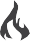 WOOD-FIRED TIGER PRAWNS(€10 SUPPLEMENT)Chorizo & crayfish stuffed, garlic butter roast, baby leaf saladFETTUCCINIChili, roast cauliflower, black garlic, lovage, roast bell pepper gelCOOLE SWAN CHEESECAKEIrish cream liquor and cheese mousse, orange sable & orange curdAPPLE CRUMBLEVanilla bean custard, apple crisp, salted caramel ice creamDESSERTSCHOCOLATE&CARAMEL CUBEGenoise sponge, rich chocolate mousse, Amarena cherries, butterscotch sauceLEMON TART Meringue, lemon curd, raspberry, cassis sorbetIRISH CHEESEBOARD SELECTION (€5.00 SUPPLEMENT)With Plum and apple chutney, cranberry & hazelnut crackersCAULIFLOWER GRATINCheese cream, cheddar crumble.Wood fire gratinatedPOACHED EGGSSoft poached hen eggs, watercress, pancetta, grain mustard creamSIDES €5.00SUGAR SNAP PEASCrushed hazelnutMUSHROOM BOURGUIGNONChestnut mushrooms, pearl onions smoked bacon  lardonsCREAMED POTATOWexford potatoes, Irish butter and creamCREAMED BABY SPINACHBaby leaf spinach, nutmeg & garlic cream~TEA AND COFFEE~Served with Petit Fours